Commonwealth of Massachusetts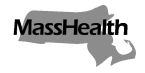 Executive Office of Health and Human ServicesOffice of Medicaidwww.mass.gov/masshealthEligibility Operations Memo 18-08December 2018TO:	MassHealth Eligibility Operations StaffFROM:	Amy Dybas, Deputy Chief Operating Officer for Member Policy Implementation, Training, and Communications 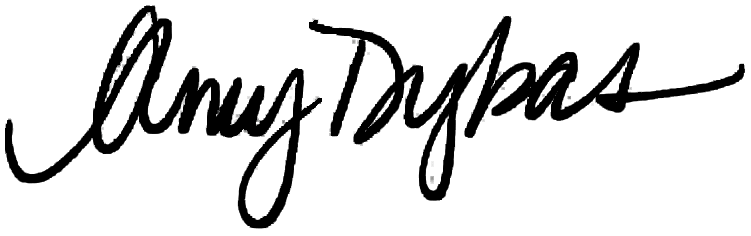 RE:	Application for Health Coverage for Seniors and People Needing Long-		Term-Care Services (SACA-2)Background MassHealth has updated the paper application for health benefits for seniors and peopleneeding long-term-care services. The updated Application for Health Coverage for Seniors and People Needing Long-Term-Care Services (SACA-2) revised in October 2018, is intended for the following populations in Massachusetts: an individual 65 years of age or older and living at home andnot the parent of a child younger than 19 years of age who lives with the individual; ornot an adult relative living with and taking care of a child younger than 19 years of age when neither parent is living in the home; or an individual of any age who needs long-term-care services in a medical institution or a nursing facility; or an individual who is eligible under certain programs to get long-term-care services to live at home; or a member of a married couple living together andboth spouses are applying for health coverage;there are no children younger than 19 years of age living with the couple; andone spouse is 65 years of age or older and the other spouse is younger than 65 years of age.If an individual 65 years of age or older meets any of the following exceptions, they should complete the Application for Health and Dental Coverage and Help Paying Costs (ACA-3). He or she is the parent of a child younger than 19 years of age who lives with him or her; or is an adult relative living with and taking care of a child younger than 19 years of age when neither parent is living in the home; or is disabled and is either employed 40 hours or more a month or is currently employed and has been employed at least 240 hours in the six months immediately before the month of application.Summary of Changes Below is a summary of changes made in the October 2018 version of the SACA-2. (continued on next page)Eligibility Operations Memo 18-08December 2018Page 2Summary of Changes (cont.)Minor updates were made to the language in the tax filing questions (Person 1, Question 6; Person 2, Question 16).Bolded “You do NOT need to file a tax return to apply for or to get MassHealth or HSN, if you qualify” on tax filing questions (Person 1: Page 2, Question 6; Person 2: Page 7, Question 16).Removed option for 2nd job (due to spacing issues), but kept instruction to attach another sheet of paper if more room is needed (Person 1: Page 5, Question 21; Person 2: Page 9, Question 31). Updated list of deductions to align with changes to the HIX in Release 16, which occurred in October 2018 (Person 1: Page 6, Question 32; Person 2: Page 10, Question 40).Clarified instructions for the Race and Ethnicity section on page 20.Re-ordered some items on the signature page and slightly changed some text (not affecting content) to align the paper signature page with the online signature page. Examples are changing “or” to “and/or” and changing “eligible members” to “I.”Supplies and Use of Revised FormsThe April and July 2018 version of the SACA-2 are obsolete. The October 2018 version is now available. How to ApplyMail the filled-out, signed application toMassHealth Enrollment CenterCentral Processing UnitP.O. Box 290794Charlestown, MA 02129-0214.Fax the filled-out, signed application to (617) 887-8799.Visit a MassHealth Enrollment Center (MEC) to apply in person.Location of the Printable Application on the MassHealth WebsiteThe Senior Guide to Health Care Coverage (SACA-1) and the SACA-2 can be printedfrom the MassHealth website. Go to https://www.mass.gov/how-to/apply-for-masshealth-coverage-for-seniors-and-people-of-any-age-who-need-long-term-care. Questions	If you have any questions about this memo, please have your MEC designee contact the Policy Hotline.